What’s On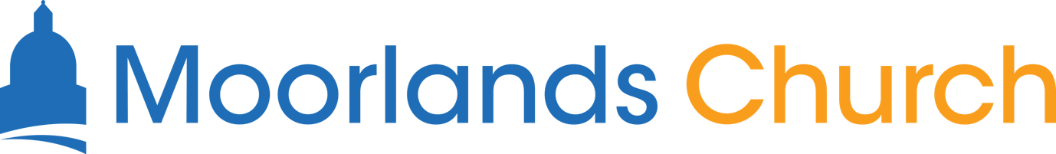 Next Sunday 6th June 2 Samuel 7:1-17 – Long Live the King: A Word from a ProphetJoin us next week online or onsite at 10am. Building Fund UpdatePosition as at end of May 2021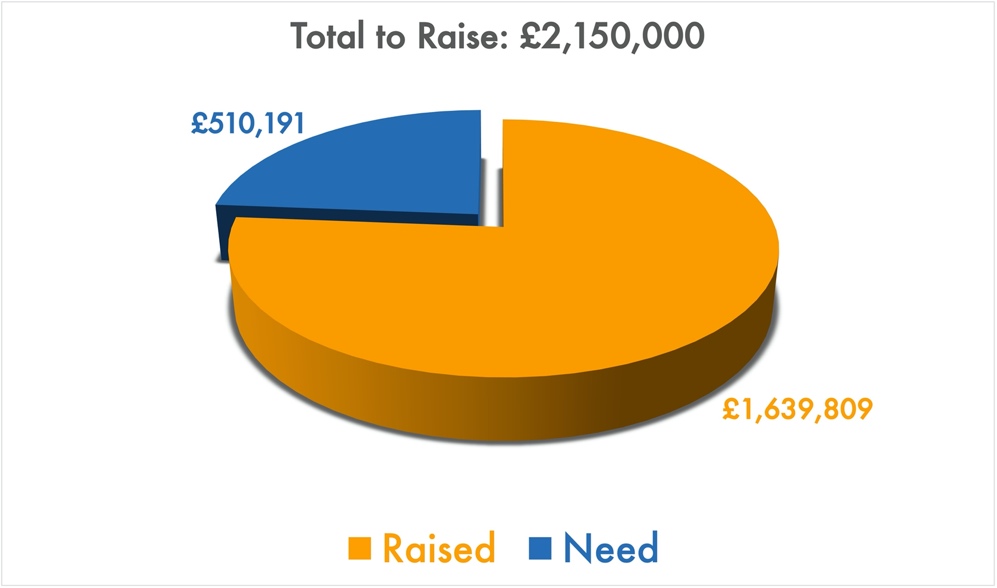 Get in touchIf you have any questions, or want any more information, please do contact us at info@moorlands.org.uk, or through the website.Mission Possible: Multiplication: 11:9-30Introduction1. A Christian church, formed by Christ’s gospel: 19-212. A Christian church, caught up in Christ’s mission: 22-263. A Christian church, partnering with Christ’s churches (27-30)GenerosityGlobal-mindednessGenealogyGladnessConclusionFor discussion: Do you consider being called a Christian a privilege? Has this passage changed your mind?